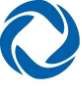 ОПРОСНЫЙ ЛИСТ №____ от «__»__________20__г.на асинхронный электродвигатель с фазным ротором типа  _________________________№ п/пВопросыОтветы1.Организация, заключающая договор, адрес, тел/факс, исполнитель, должность2.Наименование организации, эксплуатирующей электрическую машину, адрес, тел/факс, исполнитель, должность3.Количество требующихся электродвигателей, шт.4.Срок поставки5.Условия поставки (самовывоз, вид транспорта, упаковка, EXW, FCA и т.п.)6.Номинальная мощность электродвигателя, кВт7.Номинальное линейное напряжение, частота тока питающей сети, В, Гц8.Номинальная частота и направление вращения электродвигателя, об/мин, левое, правое, реверсивное9.Степень защиты по ГОСТ 17494 или маркировка взрывозащиты10.Группа условий эксплуатации по ГОСТ 1751611.Конструктивное исполнение по способу монтажа, IM1001, IM1002 и т.п.12.Вид климатического исполнения по ГОСТ 1515013.Число пусков в год и за срок службы14.Наименование, тип и завод-изготовитель приводимого механизма15.Потребляемая мощность механизма в установившемся режиме, кВт16.Способ пуска:а) непосредственно из сети,б) от тиристорного частотно-управляемого пускового устройства (глубина регулирования скорости).в) через реактор.С нагрузкой или без нагрузки.17.Характеристика частотно-регулируемого привода18.Величина пускового напряжения с учетом конкретной силовой схемы питания, В19.Суммарный маховый момент механизма и редуктора (если таковой имеется), приведенный к валу двигателя, кг·м220.Расположение коробки выводов (со стороны механизма)21.Специальные условия, не оговоренные настоящим опросным листом22.Место монтажаОТВЕТСТВЕННОЕ ЛИЦО, ЗАПОЛНИВШЕЕ ОПРОСНЫЙ ЛИСТФамилия Имя Отчество:	Подпись:	 Организация, Должность:  Контактный телефон: ОТВЕТСТВЕННОЕ ЛИЦО, ЗАПОЛНИВШЕЕ ОПРОСНЫЙ ЛИСТФамилия Имя Отчество:	Подпись:	 Организация, Должность:  Контактный телефон: ОТВЕТСТВЕННОЕ ЛИЦО, ЗАПОЛНИВШЕЕ ОПРОСНЫЙ ЛИСТФамилия Имя Отчество:	Подпись:	 Организация, Должность:  Контактный телефон: 